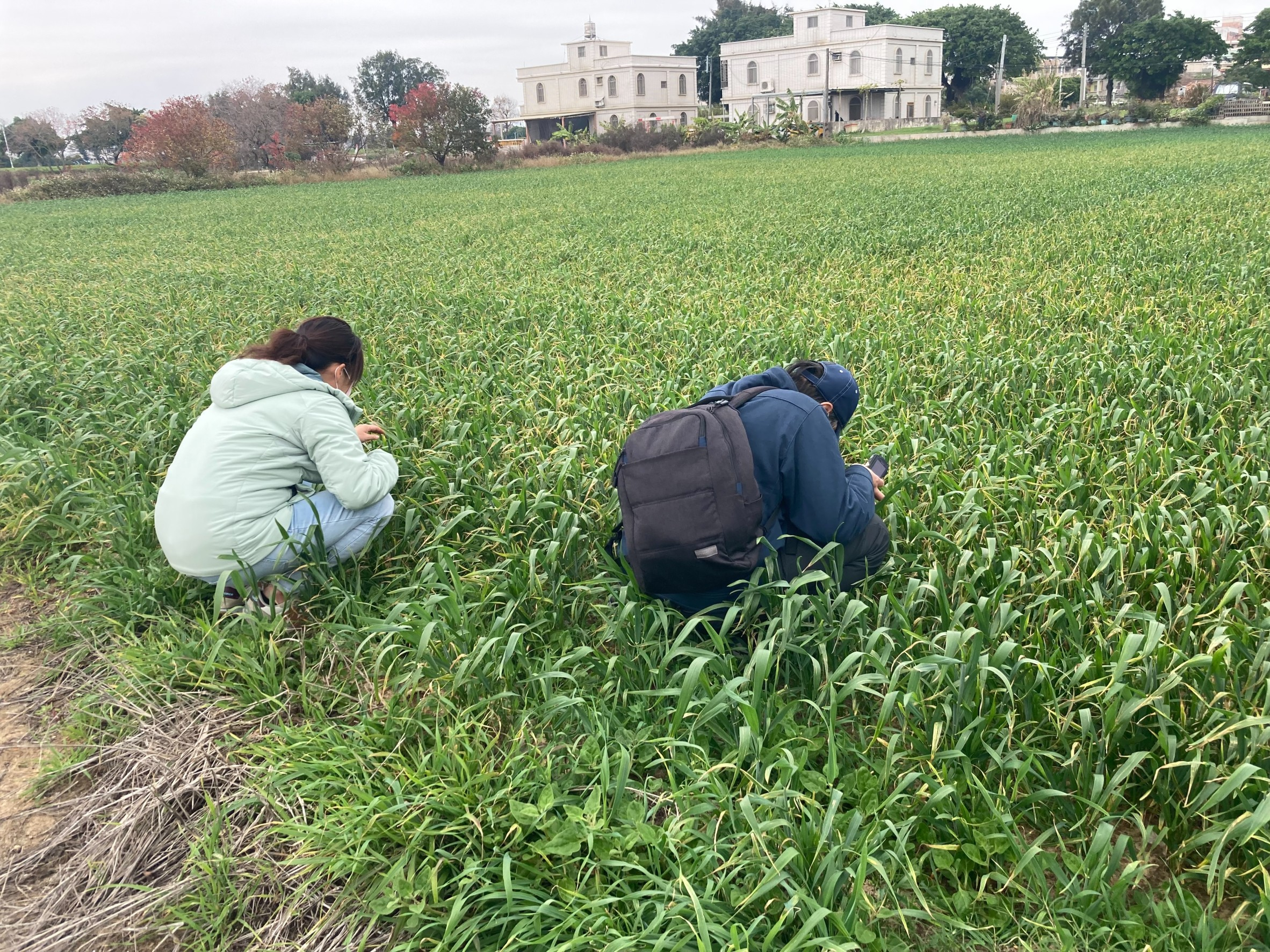 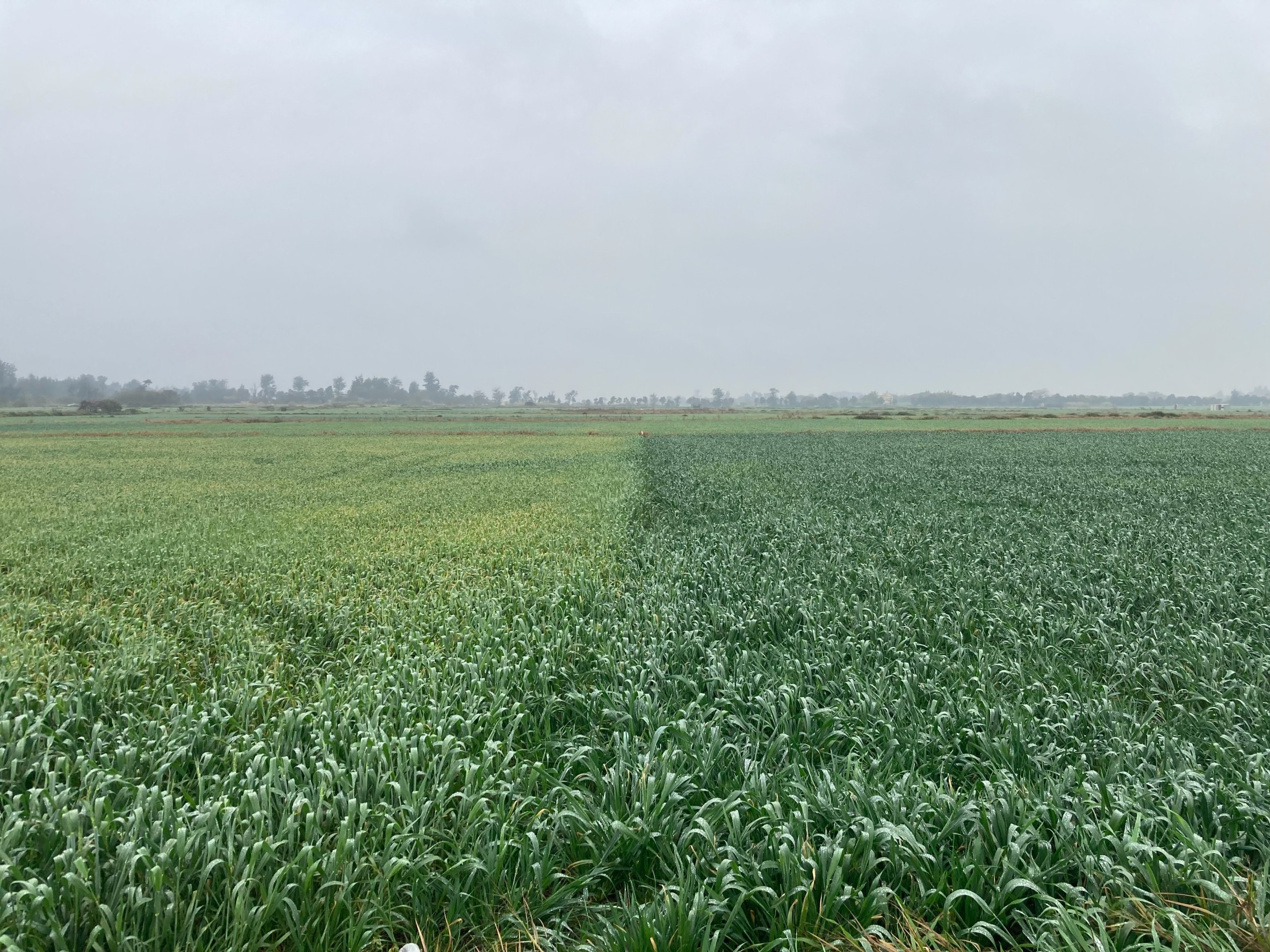 發稿日期：112年2月9日金門縣動植物防疫所新聞資料地區小麥葉片黃化，農委會防檢局及桃改場派員協助調查病因　近日（2/5）地區農友通報小麥發現有黃化現象，本縣防疫所立即至田區勘查，並送檢體至農委會農試所（檢體於2/7早上送達）鑑定病因，農委會防檢局蔡技正馨儀及桃園改良場姚助理研究員瑞禎亦於2月8日至金協助調查及採樣，將盡快完成鑑定工作，待確定病因，將提供防治技術，農友若尚有任何疑問，亦歡迎電洽防疫所336626分機20李先生。